СОВЕТ  ДЕПУТАТОВ ДОБРИНСКОГО МУНИЦИПАЛЬНОГО РАЙОНАЛипецкой области40-я сессия VI-го созываРЕШЕНИЕ07.05.2019г.                                 п.Добринка	                                    №279-рсО внесении изменений в Устав Добринского муниципального районаЛипецкой области Российской ФедерацииРассмотрев проект изменений в Устав Добринского муниципального района Липецкой области Российской Федерации, учитывая рекомендации публичных слушаний от 22.04.2019г., руководствуясь статьей 44 Федерального закона от 06.10.2003 № 131-ФЗ «Об общих принципах организации местного самоуправления в Российской Федерации», Законом Липецкой области «Об объединении сельских поселений Новочеркутинский сельсовет и Павловский сельсовет Добринского муниципального района Липецкой области» от 16.11.2016 № 18-ОЗ,  ст.41 Устава Добринского муниципального района, учитывая решение постоянной комиссии по правовым вопросам, местному самоуправлению и работе с депутатами, Совет депутатов Добринского муниципального района РЕШИЛ:1.Принять изменения в Устав Добринского муниципального района Липецкой области Российской Федерации (прилагаются).2.Направить указанный нормативный правовой акт главе Добринского муниципального района для подписания.3.Главе Добринского муниципального района в течение 15 дней со дня принятия данного решения представить Устав Добринского муниципального района Липецкой области Российской Федерации на государственную регистрацию в Управление Министерства юстиции Российской Федерации по Липецкой области.4.Главе Добринского муниципального района опубликовать в районной газете «Добринские вести» Устав Добринского муниципального района Липецкой области Российской Федерации после государственной регистрации в течение семи дней со дня его поступления из Управления Министерства юстиции Российской Федерации по Липецкой области.
Председатель Совета депутатовДобринского муниципального района				М.Б.Денисов                   Приняты                                                                                      решением Совета депутатов                                                                                     Добринского муниципального района                                                                                  Липецкой области Российской Федерации                                                                                       от 07.05.2019г. №279-рсИЗМЕНЕНИЯ в Устав Добринского муниципального районаЛипецкой области Российской ФедерацииСтатья 1Внести в Устав Добринского муниципального района Липецкой области Российской Федерации, принятый решением Совета депутатов Добринского муниципального района Липецкой области от 17.06.2015 № 119-рс (с внесенными изменениями решениями Совета депутатов Добринского муниципального района от 09.11.2015 №25-рс; от 16.02.2016 №51-рс; от 22.08.2016 №86-рс), следующие изменения:1) часть 2 статьи 8 изложить в следующей редакции:«2.В границах муниципального района находятся 17 сельских поселений: Добринский, Богородицкий, Березнеговатский, Верхнематренский, Демшинский, Дубовской, Дуровский, Каверинский, Мазейский, Нижнематренский, Новочеркутинский, Петровский,   Пушкинский, Среднематренский, Талицкий, Тихвинский, Хворостянский сельсоветы.».2) статью 9 изложить в следующей редакции:«Статья 9. Вопросы местного значения муниципального района1. К вопросам местного значения Добринского района относятся:1) составление и рассмотрение проекта бюджета муниципального района, утверждение и исполнение бюджета муниципального района, осуществление контроля за его исполнением, составление и утверждение отчета об исполнении бюджета муниципального района;2) установление, изменение и отмена местных налогов и сборов Добринского района;3) владение, пользование и распоряжение имуществом, находящимся в муниципальной собственности Добринского района;4) организация в границах Добринского района электро- и газоснабжения поселений в пределах полномочий, установленных законодательством Российской Федерации;5) дорожная деятельность в отношении автомобильных дорог местного значения вне границ населенных пунктов в границах Добринского района, осуществление муниципального контроля за сохранностью автомобильных дорог местного значения вне границ населенных пунктов в границах Доринского района, организация дорожного движения и обеспечение безопасности дорожного движения на них, а также осуществление иных полномочий в области использования автомобильных дорог и осуществления дорожной деятельности в соответствии с законодательством Российской Федерации;6) создание условий для предоставления транспортных услуг населению и организация транспортного обслуживания населения между поселениями в границах Добринского района;7) участие в предупреждении и ликвидации последствий чрезвычайных ситуаций на территории Добринского района;8) организация охраны общественного порядка на территории Добринского района муниципальной милицией;9) предоставление помещения для работы на обслуживаемом административном участке Добринского района сотруднику, замещающему должность участкового уполномоченного полиции;10) до 1 января 2017 года предоставление сотруднику, замещающему должность участкового уполномоченного полиции, и членам его семьи жилого помещения на период выполнения сотрудником обязанностей по указанной должности;11) организация мероприятий межпоселенческого характера по охране окружающей среды;12) организация предоставления общедоступного и бесплатного дошкольного, начального общего, основного общего, среднего общего образования по основным общеобразовательным программам в муниципальных образовательных организациях (за исключением полномочий по финансовому обеспечению реализации основных общеобразовательных программ в соответствии с федеральными государственными образовательными стандартами), организация предоставления дополнительного образования детей в муниципальных образовательных организациях (за исключением дополнительного образования детей, финансовое обеспечение которого осуществляется органами государственной власти субъекта Российской Федерации), создание условий для осуществления присмотра и ухода за детьми, содержания детей в муниципальных образовательных организациях, а также осуществление в пределах своих полномочий мероприятий по обеспечению организации отдыха детей в каникулярное время, включая мероприятия по обеспечению безопасности их жизни и здоровья;13) создание условий для оказания медицинской помощи населению на территории Добринского района (за исключением территорий поселений, включенных в утвержденный Правительством Российской Федерации перечень территорий, население которых обеспечивается медицинской помощью в медицинских организациях, подведомственных федеральному органу исполнительной власти, осуществляющему функции по медико-санитарному обеспечению населения отдельных территорий) в соответствии с территориальной программой государственных гарантий бесплатного оказания гражданам медицинской помощи;14) участие в организации деятельности по накоплению (в том числе по раздельному накоплению), сбору, транспортированию, обработке, утилизации, обезвреживанию, захоронению твердых коммунальных отходов на территории Добринского района;15) утверждение схем территориального планирования Добринского района, утверждение подготовленной на основе схемы территориального планирования Добринского района документации по планировке территории, ведение информационной системы обеспечения градостроительной деятельности, осуществляемой на территории Добринского района, резервирование и изъятие земельных участков в границах Добринского района для муниципальных нужд, направление уведомления о соответствии указанных в уведомлении о планируемом строительстве параметров объекта индивидуального жилищного строительства или садового дома установленным параметрам и допустимости размещения объекта индивидуального жилищного строительства или садового дома на земельном участке, уведомления о несоответствии указанных в уведомлении о планируемом строительстве параметров объекта индивидуального жилищного строительства или садового дома установленным параметрам и (или) недопустимости размещения объекта индивидуального жилищного строительства или садового дома на земельном участке, уведомления о соответствии или несоответствии построенных или реконструированных объекта индивидуального жилищного строительства или садового дома требованиям законодательства о градостроительной деятельности при строительстве или реконструкции объектов индивидуального жилищного строительства или садовых домов на земельных участках, расположенных на соответствующих межселенных территориях, принятие в соответствии с гражданским законодательством Российской Федерации решения о сносе самовольной постройки, расположенной на межселенной территории, решения о сносе самовольной постройки, расположенной на межселенной территории, или ее приведении в соответствие с установленными требованиями, решения об изъятии земельного участка, не используемого по целевому назначению или используемого с нарушением законодательства Российской Федерации и расположенного на межселенной территории, осуществление сноса самовольной постройки, расположенной на межселенной территории, или ее приведения в соответствие с установленными требованиями в случаях, предусмотренных Градостроительным кодексом Российской Федерации;16) формирование и содержание муниципального архива, включая хранение архивных фондов поселений;17) утверждение схемы размещения рекламных конструкций, выдача разрешений на установку и эксплуатацию рекламных конструкций на территории Добринского района, аннулирование таких разрешений, выдача предписаний о демонтаже самовольно установленных рекламных конструкций на территории Добринского района, осуществляемые в соответствии с Федеральным законом от 13.03.2006 N 38-ФЗ "О рекламе";18) содержание на территории Добринского района межпоселенческих мест захоронения, организация ритуальных услуг;19) создание условий для обеспечения поселений, входящих в состав Добринского района, услугами связи, общественного питания, торговли и бытового обслуживания;20) организация библиотечного обслуживания населения межпоселенческими библиотеками, комплектование и обеспечение сохранности их библиотечных фондов;21) создание условий для обеспечения поселений, входящих в состав Добринского района, услугами по организации досуга и услугами организаций культуры;22) создание условий для развития местного традиционного народного художественного творчества в поселениях, входящих в состав Добринского района;23) выравнивание уровня бюджетной обеспеченности поселений, входящих в состав Добринского района, за счет средств бюджета муниципального района;24) организация и осуществление мероприятий по территориальной обороне и гражданской обороне, защите населения и территории Добринского района от чрезвычайных ситуаций природного и техногенного характера;25) создание, развитие и обеспечение охраны лечебно-оздоровительных местностей и курортов местного значения на территории Добринского района, а также осуществление муниципального контроля в области использования и охраны особо охраняемых природных территорий местного значения;26) организация и осуществление мероприятий по мобилизационной подготовке муниципальных предприятий и учреждений, находящихся на территории Добринского района;27) осуществление мероприятий по обеспечению безопасности людей на водных объектах, охране их жизни и здоровья;28) создание условий для развития сельскохозяйственного производства в поселениях, расширения рынка сельскохозяйственной продукции, сырья и продовольствия, содействие развитию малого и среднего предпринимательства, оказание поддержки социально ориентированным некоммерческим организациям, благотворительной деятельности и добровольчеству (волонтерству);29) обеспечение условий для развития на территории Добринского района физической культуры, школьного спорта и массового спорта, организация проведения официальных физкультурно-оздоровительных и спортивных мероприятий Добринского района;30) организация и осуществление мероприятий межпоселенческого характера по работе с детьми и молодежью;31) участие в профилактике терроризма и экстремизма, а также в минимизации и (или) ликвидации последствий проявлений терроризма и экстремизма на территории Добринского района;32) осуществление в пределах, установленных водным законодательством Российской Федерации, полномочий собственников водных объектов, установление правил использования водных объектов общего пользования для личных и бытовых нужд, включая обеспечение свободного доступа граждан к водным объектам общего пользования и их береговым полосам;33) осуществление муниципального лесного контроля;34) присвоение адресов объектам адресации, изменение, аннулирование адресов, присвоение наименований элементам улично-дорожной сети (за исключением автомобильных дорог федерального значения, автомобильных дорог регионального и межмуниципального значения), наименований элементам планировочной структуры в границах межселенной территории Добринского района, изменение, аннулирование таких наименований, размещение информации в государственном адресном реестре;35) обеспечение выполнения работ, необходимых для создания искусственных земельных участков для нужд Добринского района, проведение открытого аукциона на право заключить договор о создании искусственного земельного участка в соответствии с федеральным законом;36) осуществление мер по противодействию коррупции в границах Добринского района;37) разработка и осуществление мер, направленных на укрепление межнационального и межконфессионального согласия, поддержку и развитие языков и культуры народов Российской Федерации, проживающих на территории Добринского района, реализация прав коренных малочисленных народов и других национальных меньшинств, обеспечение социальной и культурной адаптации мигрантов, профилактику межнациональных (межэтнических) конфликтов;38) осуществление муниципального земельного контроля на межселенной территории Добринского района;39) организация в соответствии с Федеральным законом от 24.07.2007 N 221-ФЗ "О государственном кадастре недвижимости" выполнения комплексных кадастровых работ и утверждение карты-плана территории;40) сохранение, использование и популяризация объектов культурного наследия (памятников истории и культуры), находящихся в собственности Добринского  района, охрана объектов культурного наследия (памятников истории и культуры) местного (муниципального) значения, расположенных на территории муниципального района.2. Органы местного самоуправления Добринского района решают иные вопросы местного значения на территориях сельских поселений, входящих в состав Добринского района, предусмотренные частью 1 статьи 14 Федерального закона от 06.10.2003 N 131-ФЗ "Об общих принципах организации местного самоуправления в Российской Федерации" для городских поселений и не отнесенные к вопросам местного значения сельских поселений в соответствии с частью 3 статьи 14 данного Федерального закона, а именно:1) организация в границах сельских поселений электро-, газо-, тепло- и водоснабжения населения, водоотведения, снабжения населения топливом в пределах полномочий, установленных законодательством Российской Федерации;2) осуществление в ценовых зонах теплоснабжения муниципального контроля за выполнением единой теплоснабжающей организацией мероприятий по строительству, реконструкции и (или) модернизации объектов теплоснабжения, необходимых для развития, повышения надежности и энергетической эффективности системы теплоснабжения и определенных для нее в схеме теплоснабжения в пределах полномочий, установленных Федеральным законом от 27.07.2010 N 190-ФЗ "О теплоснабжении";3) дорожная деятельность в отношении автомобильных дорог местного значения в границах населенных пунктов поселений и обеспечение безопасности дорожного движения на них, включая создание и обеспечение функционирования парковок (парковочных мест), осуществление муниципального контроля за сохранностью автомобильных дорог местного значения в границах населенных пунктов поселений, организация дорожного движения, а также осуществление иных полномочий в области использования автомобильных дорог и осуществления дорожной деятельности в соответствии с законодательством Российской Федерации;4) обеспечение проживающих в сельских поселениях и нуждающихся в жилых помещениях малоимущих граждан жилыми помещениями, организация строительства и содержания муниципального жилищного фонда, создание условий для жилищного строительства, осуществление муниципального жилищного контроля, а также иных полномочий органов местного самоуправления в соответствии с жилищным законодательством;5) создание условий для предоставления транспортных услуг населению и организация транспортного обслуживания населения в границах сельских поселений;6) участие в профилактике терроризма и экстремизма, а также в минимизации и (или) ликвидации последствий проявлений терроризма и экстремизма в границах сельских поселений;7) создание условий для реализации мер, направленных на укрепление межнационального и межконфессионального согласия, сохранение и развитие языков и культуры народов Российской Федерации, проживающих на территориях сельских поселений, социальную и культурную адаптацию мигрантов, профилактику межнациональных (межэтнических) конфликтов;8) участие в предупреждении и ликвидации последствий чрезвычайных ситуаций в границах сельских поселений;9) организация библиотечного обслуживания населения, комплектование и обеспечение сохранности библиотечных фондов библиотек сельских поселений;10) сохранение, использование и популяризация объектов культурного наследия (памятников истории и культуры), находящихся в собственности сельских поселений, охрана памятников культурного наследия (памятников истории и культуры) местного (муниципального) значения, расположенных на территориях сельских поселений;11) создание условий для развития местного традиционного народного художественного творчества, участие в сохранении, возрождении и развитии народных художественных промыслов в сельских поселениях;12) организация использования, охраны, защиты, воспроизводства лесов особо охраняемых природных территорий, расположенных в границах населенных пунктов сельских поселений;13) утверждение подготовленных на основе генеральных планов сельских поселений документаций по планировке территорий, выдача разрешений на строительство (за исключением случаев, предусмотренных Градостроительным кодексом Российской Федерации, иными федеральными законами), разрешений на ввод объектов в эксплуатацию при осуществлении строительства, реконструкции объектов капитального строительства, расположенных на территориях сельских поселений, резервирование земель и изъятие земельных участков в границах сельских поселений для муниципальных нужд, осуществление муниципального земельного контроля в граница сельских поселений, осуществление в случаях, предусмотренных Градостроительным кодексом Российской Федерации, осмотров зданий, сооружений и выдача рекомендаций об устранении выявленных в ходе таких осмотров нарушений, направление уведомления о соответствии указанных в уведомлении о планируемых строительстве или реконструкции объекта индивидуального жилищного строительства или садового дома параметров объекта индивидуального жилищного строительства или садового дома установленным параметрам и допустимости размещения объекта индивидуального жилищного строительства или садового дома на земельном участке, уведомления о несоответствии указанных в уведомлении о планируемом строительстве параметров объекта индивидуального жилищного строительства или садового дома установленным параметрам и (или) недопустимости размещения объекта индивидуального жилищного строительства или садового дома на земельном участке, уведомления о соответствии или несоответствии построенных или реконструированных объекта индивидуального жилищного строительства или садового дома требованиям законодательства о градостроительной деятельности при строительстве или реконструкции объектов индивидуального жилищного строительства или садовых домов на земельных участках, расположенных на территориях поселений, принятие в соответствии с гражданским законодательством Российской Федерации решения о сносе самовольной постройки, решения о сносе самовольной постройки или ее приведении в соответствие с предельными параметрами разрешенного строительства, реконструкции объектов капитального строительства, установленными правилами землепользования и застройки, документацией по планировке территории, или обязательными требованиями к параметрам объектов капитального строительства, установленными федеральными законами, решения об изъятии земельного участка, не используемого по целевому назначению или используемого с нарушением законодательства Российской Федерации, осуществление сноса самовольной постройки или ее приведения в соответствие с установленными требованиями в случаях, предусмотренных Градостроительным кодексом Российской Федерации;14) организация ритуальных услуг;15) организация и осуществление мероприятий по территориальной обороне и гражданской обороне, защите населения и территорий сельских поселений от чрезвычайных ситуаций природного и техногенного характера;16) создание, содержание и организация деятельности аварийно-спасательных служб и (или) аварийно-спасательных формирований на территориях сельских поселений;17) создание, развитие и обеспечение охраны лечебно-оздоровительных местностей и курортов местного значения на территориях сельских поселений, а также осуществление муниципального контроля в области использования и охраны особо охраняемых природных территорий местного значения;18) осуществление муниципального лесного контроля;19) до 1 января 2017 года предоставление сотруднику, замещающему должность участкового уполномоченного полиции, и членам его семьи жилого помещения на период выполнения сотрудником обязанностей по указанной должности;20) оказание поддержки социально ориентированным некоммерческим организациям в пределах полномочий, установленных статьями 31.1 и 31.3 Федерального закона от 12.01.1996 N 7-ФЗ "О некоммерческих организациях";21) обеспечение выполнения работ, необходимых для создания искусственных земельных участков для нужд сельских поселений, проведение открытого аукциона на право заключить договор о создании искусственного земельного участка в соответствии с федеральным законом;22) участие в соответствии с Федеральным законом от 24.07.2007 N 221-ФЗ "О государственном кадастре недвижимости" в выполнении комплексных кадастровых работ.3. Органы местного самоуправления Добринского района и органы местного самоуправления отдельных поселений, входящих в его состав, вправе заключать между собой соглашения о передаче друг другу осуществления части своих полномочий по решению вопросов местного значения за счет межбюджетных трансфертов, предоставляемых из соответствующих бюджетов в соответствии с Бюджетным кодексом Российской Федерации.Передача по указанным соглашениям материальных ресурсов, необходимых для осуществления переданных полномочий, осуществляется на основании договора безвозмездного пользования.Указанные соглашения должны заключаться на определенный срок, содержать положения, устанавливающие основания и порядок прекращения их действия, в том числе досрочного, порядок определения ежегодного объема межбюджетных трансфертов, необходимых для осуществления передаваемых полномочий, а также предусматривать финансовые санкций за неисполнение соглашений.Порядок заключения соглашений определяется нормативным правовым актом, принимаемым Советом депутатов.Для осуществления переданных в соответствии с указанными соглашениями полномочий органы местного самоуправления Добринского района имеют право дополнительно использовать собственные материальные ресурсы и финансовые средства в случаях и порядке, предусмотренных решением Совета депутатов.».3) статью 10 изложить в следующей редакции:«Статья 10. Права органов местного самоуправления Добринского района на решение вопросов, не отнесенных к вопросам местного значения муниципального района1. Органы местного самоуправления Добринского района имеют право на:1) создание музеев Добринского района;2) участие в осуществлении деятельности по опеке и попечительству;3) создание условий для осуществления деятельности, связанной с реализацией прав местных национально-культурных автономий на территории Добринского района;4) оказание содействия национально-культурному развитию народов Российской Федерации и реализации мероприятий в сфере межнациональных отношений на территории Добринского района;5) осуществление функций учредителя муниципальных образовательных организаций высшего образования, находящихся в ведении Добринского района по состоянию на 31.12.2008;6) создание условий для развития туризма;7) оказание поддержки общественным наблюдательным комиссиям, осуществляющим общественный контроль за обеспечением прав человека и содействие лицам, находящимся в местах принудительного содержания;8) осуществление мероприятий, предусмотренных Федеральным законом от 20.07.2012 N 125-ФЗ "О донорстве крови и ее компонентов";9) оказание поддержки общественным объединениям инвалидов, а также созданным общероссийскими общественными объединениями инвалидов организациям в соответствии с Федеральным законом от 24.11.1995 N 181-ФЗ "О социальной защите инвалидов в Российской Федерации";10) совершение нотариальных действий, предусмотренных законодательством, в случае отсутствия в расположенном на межселенной территории населенном пункте нотариуса;11) создание условий для организации проведения независимой оценки качества условий оказания услуг организациями в порядке и на условиях, которые установлены федеральными законами, а также применение результатов независимой оценки качества условий оказания услуг организациями при оценке деятельности руководителей подведомственных организаций и осуществление контроля за принятием мер по устранению недостатков, выявленных по результатам независимой оценки качества условий оказания услуг организациями, в соответствии с федеральными законами;12) осуществление мероприятий в сфере профилактики правонарушений, предусмотренных Федеральным законом от 23.06.2016 N 182-ФЗ "Об основах системы профилактики правонарушений в Российской Федерации";13) оказание содействия развитию физической культуры и спорта инвалидов, лиц с ограниченными возможностями здоровья, адаптивной физической культуры и адаптивного спорта;14) осуществление мероприятий по защите прав потребителей, предусмотренных Законом Российской Федерации от 07.02.1992 N 2300-1 "О защите прав потребителей".2. Органы местного самоуправления Добринского района вправе решать вопросы, указанные в части 1 настоящей статьи, участвовать в осуществлении иных государственных полномочий (не переданных в соответствии со статьей 19 Федерального закона от 06.10.2003 N 131-ФЗ "Об общих принципах организации местного самоуправления в Российской Федерации"), если это участие предусмотрено федеральными законами, а также решать иные вопросы, не отнесенные к компетенции органов местного самоуправления других муниципальных образований, органов государственной власти и не исключенные из их компетенции федеральными законами и законами Липецкой области, за счет доходов местных бюджетов, за исключением межбюджетных трансфертов, предоставленных из бюджетов бюджетной системы Российской Федерации, и поступлений налоговых доходов по дополнительным нормативам отчислений.».4) статью 11 изложить в следующей редакции:«Статья 11. Полномочия органов местного самоуправления по решению вопросов местного значенияВ целях решения вопросов местного значения органы местного самоуправления Добринского района обладают следующими полномочиями:1) принятие Устава Добринского района и внесение в него изменений, издание муниципальных правовых актов;2) установление официальных символов Добринского района;3) создание муниципальных предприятий и автономных, бюджетных, казенных учреждений, осуществление финансового обеспечения деятельности муниципальных казенных учреждений и финансового обеспечения выполнения муниципального задания бюджетными и автономными муниципальными учреждениями, а также осуществление закупок товаров, работ, услуг для обеспечения муниципальных нужд;4) установление тарифов на услуги, предоставляемые муниципальными предприятиями и учреждениями, и работы, выполняемые муниципальными предприятиями и учреждениями, если иное не предусмотрено федеральными законами;5) полномочиями в сфере стратегического планирования, предусмотренными Федеральным законом от 28.06.2014 N 172-ФЗ "О стратегическом планировании в Российской Федерации";6) полномочиями по организации теплоснабжения, предусмотренными Федеральным законом от 27.07.2010 N 190-ФЗ "О теплоснабжении";7) организационное и материально-техническое обеспечение подготовки и проведения местного референдума, голосования по вопросам изменения границ Добринского района, преобразования Добринского района, голосования по отзыву главы Добринского района;8) организация сбора статистических показателей, характеризующих состояние экономики и социальной сферы Добринского района, и предоставление указанных данных органам государственной власти в порядке, установленном Правительством Российской Федерации;9) учреждение печатного средства массовой информации для опубликования муниципальных правовых актов, обсуждения проектов муниципальных правовых актов по вопросам местного значения, доведения до сведения жителей Добринского района официальной информации о социально-экономическом и культурном развитии Добринского района, о развитии его общественной инфраструктуры и иной официальной информации;10) осуществление международных и внешнеэкономических связей в соответствии с федеральными законами;11) организация профессионального образования и дополнительного профессионального образования депутатов Совета депутатов, муниципальных служащих и работников муниципальных учреждений, организация подготовки кадров для муниципальной службы в порядке, предусмотренном законодательством Российской Федерации об образовании и законодательством Российской Федерации о муниципальной службе;12) утверждение и реализация муниципальных программ в области энергосбережения и повышения энергетической эффективности, организация проведения энергетического обследования многоквартирных домов, помещения в которых составляют муниципальный жилищный фонд в границах муниципального образования, организация и проведение иных мероприятий, предусмотренных законодательством об энергосбережении и о повышении энергетической эффективности;13) иными полномочиями в соответствии с действующим законодательством.».5) статью 14 изложить в следующей редакции: «Статья 14. Непосредственное осуществление населением местного самоуправления и участие населения в осуществлении местного самоуправления1.Формами непосредственного осуществление населением Добринского района местного самоуправления и участия в осуществлении местного самоуправления являются:1) местный референдум;2) голосование по вопросам изменения границ, преобразования Добринского района;3) голосование по отзыву главы Добринского района;4) сход граждан;5) правотворческая инициатива граждан;6) публичные слушания, общественные обсуждения;7) собрания граждан;8) конференция граждан (собрание делегатов):9) опрос граждан;10)обращения граждан в органы местного самоуправления Добринского района;11)другие формы непосредственного осуществления населением местного самоуправления и участие в его осуществлении.Непосредственное осуществление населением Добринского района местного самоуправления и участие в осуществлении местного самоуправления основывается на принципах законности и добровольности.».	6) Устав дополнить статьей 16.1. следующего содержания:«Статья 16.1. Голосование по отзыву главы Добринского района1. Голосование по отзыву главы Добринского района проводится по инициативе населения в порядке, установленном федеральным законом и законом Липецкой области для проведения местного референдума.Выдвижение и реализация инициативы по проведению голосования по отзыву главы Добринского района осуществляется инициативной группой, образуемой и действующей в порядке, установленном федеральными законами и законом Липецкой области для проведения местного референдума.2. Для назначения голосования по отзыву главы Добринского района инициативной группой должны быть собраны и представлены подписи граждан, имеющих право на участие в голосовании по отзыву в порядке, установленном федеральными законами и законом Липецкой области для проведения местного референдума. Количество указанных подписей в соответствии с законом Липецкой области составляет 5 процентов от числа избирателей Добринского района, зарегистрированных в соответствии с федеральным законом на территории Добринского района, но не менее 25 подписей.3. Основаниями для отзыва главы Добринского района являются конкретные противоправные решения или действия (бездействие) указанного лица, установленные вступившим в законную силу решением суда.4. Глава Добринского района может быть отозван в случаях:1) если им не был отменен им же изданный правовой акт или отдельные его положения, которые вступившим в законную силу решением суда были признаны не соответствующими Конституции Российской Федерации, федеральным конституционным законам, федеральным законам, законам Липецкой области, настоящему Уставу и повлекли нарушение (ограничение) прав и свобод человека и гражданина или причинили иной вред;2) если в результате его противоправных действий либо неисполнения им своих полномочий Добринскому району и (или) его населению нанесен существенный материальный ущерб, установленный вступившим в законную силу решением суда;3) если установленное вступившим в законную силу решением суда систематическое неисполнение им своих полномочий создает препятствия для надлежащего осуществления полномочий органами местного самоуправления Добринскому района, а равно для участия населения Добринскому района в осуществлении местного самоуправления;4) если им был нарушен срок издания муниципального правового акта, необходимого для реализации решения, принятого путем прямого волеизъявления населения, и данное нарушение было установлено вступившим в законную силу решением суда.5. Решение о назначении голосования по отзыву главы Добринского района принимается Советом депутатов. Лицо, в отношении которого выдвинута инициатива по его отзыву, вправе присутствовать на соответствующем заседании Совета депутатов, представлять депутатам Совета депутатов письменные возражения, а также в устном выступлении давать объяснения по поводу обстоятельств, выдвигаемых в качестве основания для отзыва главы Добринского района. О заседании Совета депутатов указанное лицо извещается не позднее чем за три дня до его проведения.Решение о назначении голосования по отзыву главы Добринского района подлежит опубликованию в течение пяти дней со дня его принятия.Одновременно с публикацией решения Совета депутатов о назначении голосования по отзыву главы Добринского района должны быть опубликованы объяснения отзываемого лица.6. Глава Добринского района считается отозванным, если за отзыв проголосовало не менее половины зарегистрированных избирателей.7. Отзыв главы Добринского района не освобождает указанное лицо от иной ответственности за допущенные нарушения законов и иных нормативных правовых актов органов государственной власти и местного самоуправления, установленной в порядке, предусмотренном федеральным законодательством.8. Итоги голосования по отзыву главы Добринского района и принятые решения подлежат официальному опубликованию.7) статью 19 изложить в следующей редакции:«Статья 19. Публичные слушания, общественные обсуждения1. Советом депутатов, главой Добринского района для обсуждения с участием населения проектов муниципальных правовых актов Добринского района по вопросам местного значения могут проводиться публичные слушания. Инициатива по проведению таких слушаний может принадлежать населению, Совету депутатов, главе Добринского района. Решение о назначении публичных слушаний, инициированных населением или Советом депутатов, принимает Совет депутатов, а о назначении публичных слушаний, инициированных главой Добринского района - глава Добринского района.2. На публичные слушания должны выноситься:1) проект устава Добринского района, а также проект муниципального нормативного правового акта о внесении изменений и дополнений в данный устав, кроме случаев, когда в устав Добринского района вносятся изменения в форме точного воспроизведения положений Конституции Российской Федерации, федеральных законов, Устава Липецкой области или законов Липецкой области в целях приведения данного устава в соответствие с этими нормативными правовыми актами;2) проект бюджета Добринского района и отчет о его исполнении;3) проект стратегии социально-экономического развития Добринского района;4) вопросы о преобразовании Добринского района, за исключением случаев, если в соответствии со статьей 13 Федерального закона от 06.10.2003 N 131-ФЗ "Об общих принципах организации местного самоуправления в Российской Федерации" для преобразования Добринского района требуется получение согласия населения, выраженного путем голосования либо на сходах граждан.3. Порядок организации и проведения публичных слушаний определяется муниципальным правовым актом, принимаемым Советом депутатов, и должен предусматривать заблаговременное оповещение жителей Добринского района о времени и месте проведения публичных слушаний, заблаговременное ознакомление с проектом муниципального правового акта, другие меры, обеспечивающие участие в публичных слушаниях жителей Добринского района, опубликование результатов публичных слушаний, включая мотивированное обоснование принятых решений.4. Результаты публичных слушаний подлежат официальному опубликованию.5. По проектам генеральных планов, проектам правил землепользования и застройки, проектам планировки территории, проектам межевания территории, проектам, предусматривающим внесение изменений в один из указанных утвержденных документов, проектам решений о предоставлении разрешения на условно разрешенный вид использования земельного участка или объекта капитального строительства, проектам решений о предоставлении разрешения на отклонение от предельных параметров разрешенного строительства, реконструкции объектов капитального строительства, вопросам изменения одного вида разрешенного использования земельных участков и объектов капитального строительства на другой вид такого использования при отсутствии утвержденных правил землепользования и застройки проводятся общественные обсуждения или публичные слушания, порядок организации и проведения которых определяется муниципальным правовым актом, принимаемым Советом депутатов, с учетом положений законодательства о градостроительной деятельности.».8) статью 20 изложить в следующей редакции:«Статья 20. Собрание, конференция граждан (собрание делегатов)1. Для обсуждения вопросов местного значения, информирования населения о деятельности органов местного самоуправления и должностных лиц местного самоуправления на части территории Добринского района могут проводиться собрания, конференции граждан (собрания делегатов).2. Собрания, конференции граждан (собрания делегатов), проводимые по инициативе Совета депутатов или главы Добринского района, назначаются соответственно Советом депутатов или главой Добринского района.Собрания, конференции (собрания делегатов), проводимые по инициативе населения, назначаются Советом депутатов.Полномочия собрания граждан могут осуществляться конференцией (собранием делегатов) граждан в случаях, предусмотренных решениями, принимаемыми Советом депутатов.3. Порядок назначения и проведения собрания, конференции (собрания делегатов), избрания делегатов, а также полномочия собрания граждан определяются решением, принимаемым Советом депутатов, в соответствии с действующим законодательством.4. Итоги собрания, конференции граждан (собрания делегатов) подлежат официальному опубликованию.».9) В статье 25:-часть 2 изложить в следующей редакции:«2. Совет депутатов состоит из 34 депутатов.».	-дополнить частью 9 следующего содержания:   	4.Юридический адрес Совета депутатов района: 399430, Российская Федерация, Липецкая область, Добринский район, поселок Добринка, улица Максима Горького, 5.».10) часть 10 статьи 26 дополнить абзацем следующего содержания:	«В случае обращения главы администрации Липецкой области с заявлением о досрочном прекращении полномочий депутата Совета депутатов днем появления основания для досрочного прекращения полномочий является день поступления в Совет депутатов данного заявления.».	11) В статье 27:	-пункт 4 части 1 изложить в следующей редакции:	«4)утверждение стратегии социально-экономического развития Добринского района;».- в пункте 8 части 2  после слов «публичных слушаний» дополнить словами «,общественных обсуждений;»- часть 2 дополнить пунктом 24 следующего содержания:«24) назначение голосования по отзыву главы Добинского района.».12) пункт 3 части 1 статьи 31 изложить в следующей редакции:«3) в случае вступления в силу решения Липецкого областного суда о неправомочности данного состава депутатов Совета депутатов, в том числе в связи со сложением депутатами своих полномочий;».13) в статье 32:-часть 10  изложить в следующей редакции:«10. Глава района не вправе:1) заниматься предпринимательской деятельностью лично или через доверенных лиц, участвовать в управлении коммерческой организацией или в управлении некоммерческой организацией (за исключением участия в управлении Ассоциацией "Совет муниципальных образований Липецкой области", иных объединений муниципальных образований, политической партией, профсоюзом, зарегистрированным в установленном порядке, участия в съезде (конференции) или общем собрании иной общественной организации, жилищного, жилищно-строительного, гаражного кооперативов, товарищества собственников недвижимости), кроме участия на безвозмездной основе в деятельности коллегиального органа организации на основании акта Президента Российской Федерации или Правительства Российской Федерации; представления на безвозмездной основе интересов Добринского района в органах управления и ревизионной комиссии организации, учредителем (акционером, участником) которой является Добринского район, в соответствии с муниципальными правовыми актами, определяющими порядок осуществления от имени Добринского района полномочий учредителя организации или управления находящимися в муниципальной собственности акциями (долями участия в уставном капитале); иных случаев, предусмотренных федеральными законами;2) заниматься иной оплачиваемой деятельностью, за исключением преподавательской, научной и иной творческой деятельности. При этом преподавательская, научная и иная творческая деятельность не может финансироваться исключительно за счет средств иностранных государств, международных и иностранных организаций, иностранных граждан и лиц без гражданства, если иное не предусмотрено международным договором Российской Федерации или законодательством Российской Федерации;3) входить в состав органов управления, попечительских или наблюдательных советов, иных органов иностранных некоммерческих неправительственных организаций и действующих на территории Российской Федерации их структурных подразделений, если иное не предусмотрено международным договором Российской Федерации или законодательством Российской Федерации.»;-часть 15 изложить в следующей редакции:«15. Глава района должен соблюдать ограничения, запреты, исполнять обязанности, которые установлены Федеральным законом от 25.12.2008 № 273-ФЗ «О противодействии коррупции», Федеральным законом от 03.12.2012 № 230-ФЗ «О контроле за соответствием расходов лиц, замещающих государственные должности, и иных лиц их доходам», Федеральным законом от 07.05.2013 № 79-ФЗ «О запрете отдельным категориям лиц открывать и иметь счета (вклады), хранить наличные денежные средства и ценности в иностранных банках, расположенных за пределами территории Российской Федерации, владеть и (или) пользоваться иностранными финансовыми инструментами.».14) в пункте 3 части 2 статьи 33 слова «планы и программы социально-экономического развития муниципального района, отчеты об их исполнении» заменить словами «стратегию социально-экономического развития муниципального района».15) статью 34 изложить в следующей редакции:«Статья 34. Досрочное прекращение полномочий Главы района1. Полномочия Главы района прекращаются досрочно в случае:1) смерти;2) отставки по собственному желанию;3) удаление Главы района в отставку в соответствии со статьей 74.1 Федерального закона от 06.10.2003 N 131-ФЗ "Об общих принципах организации местного самоуправления в Российской Федерации" и статьей 61 настоящего Устава;4) отрешения от должности в соответствии со статьей 74 Федерального закона от 06.10.2003 N 131-ФЗ "Об общих принципах организации местного самоуправления в Российской Федерации";5) признания судом недееспособным или ограничено дееспособным;6) признания судом безвестно отсутствующим или объявления умершим;7) вступления в отношении его в законную силу обвинительного приговора суда;8) выезда за пределы Российской Федерации на постоянное место жительства;9) прекращения гражданства Российской Федерации, прекращения гражданства иностранного государства - участника международного договора Российской Федерации, в соответствии с которым иностранный гражданин имеет право быть избранным в органы местного самоуправления, приобретения им гражданства иностранного государства либо получение им вида на жительство или иного документа, подтверждающего право на постоянное проживание гражданина Российской Федерации на территории иностранного государства, не являющегося участником международного договора Российской Федерации, в соответствии с которым гражданин Российской Федерации, имеющий гражданство иностранного государства, имеет право быть избранным в органы местного самоуправления;10) установленной в судебном порядке стойкой неспособности по состоянию здоровья осуществлять полномочия Главы района;11) преобразования Добринского района, осуществляемого в соответствии с частями 4, 6 статьи 13 Федерального закона от 06.10.2003 N 131-ФЗ "Об общих принципах организации местного самоуправления в Российской Федерации";12) в случае увеличения численности избирателей Добринского района более чем на 25 процентов, произошедшего вследствие изменения границ Добринского района;13) в связи с утратой доверия Президента Российской Федерации;14) несоблюдения ограничений, установленных Федеральным законом от 06.10.2003 N 131-ФЗ "Об общих принципах организации местного самоуправления в Российской Федерации";15) несоблюдения ограничений, запретов, неисполнения обязанностей, установленных Федеральным законом от 25.12.2008 N 273-ФЗ "О противодействии коррупции", Федеральным законом от 03.12.2012 N 230-ФЗ "О контроле за соответствием расходов лиц, замещающих государственные должности, и иных лиц их доходам", Федеральным законом от 07.05.2013 N 79-ФЗ "О запрете отдельным категориям лиц открывать и иметь счета (вклады), хранить наличные денежные средства и ценности в иностранных банках, расположенных за пределами территории Российской Федерации, владеть и (или) пользоваться иностранными финансовыми инструментами";16) отзыва избирателями.2. В случае досрочного прекращения полномочий Главы района избрание Главы района, избираемого из числа кандидатов, представленных конкурсной комиссией по результатам конкурса, осуществляется не позднее чем через шесть месяцев со дня такого прекращения полномочий. При этом если до истечения срока полномочий Совета депутатов осталось менее шести месяцев, избрание Главы района из числа кандидатов, представленных конкурсной комиссией по результатам конкурса, осуществляется в течение трех месяцев со дня избрания Совета депутатов в правомочном составе.3. В случае, если Глава района, полномочия которого прекращены досрочно на основании правового акта главы администрации Липецкой области об отрешении от должности Главы района либо на основании решения Совета депутатов об удалении Главы района в отставку, обжалует данные правовой акт или решение в судебном порядке, Совет депутатов не вправе принимать решение об избрании Главы района, избираемого Советом депутатов из числа кандидатов, представленных конкурсной комиссией по результатам конкурса, до вступления решения суда в законную силу.».16) статью 37 изложить в следующей редакции:«Статья 37. Компетенция администрация муниципального района1. К компетенции администрации района относятся следующие полномочия:1) решение вопросов местного значения в соответствии с федеральными законами, решениями, принимаемыми Советом депутатов, иными муниципальными правовыми актами;2) осуществление отдельных государственных полномочий, переданных органам местного самоуправления федеральными законами и законами Липецкой области;3) утверждение муниципальных программ (подпрограмм), реализуемых за счет средств бюджета Добринского района;4) подготовка проектов решений, принимаемых Советом депутатов, иных муниципальных правовых актов;5) формирование и исполнение бюджета Добринского района;6) владение, пользование и распоряжение имуществом, находящимся в муниципальной собственности в соответствии с порядком, утвержденным Советом депутатов;7) ведение реестра муниципальной собственности;8) организация в границах Добринского района электро- и газоснабжения поселений в пределах полномочий, установленных законодательством Российской Федерации;9) дорожная деятельность в отношении автомобильных дорог местного значения вне границ населенных пунктов в границах Добринского района, осуществление муниципального контроля за сохранностью автомобильных дорог местного значения вне границ населенных пунктов в границах Добринского района, организация дорожного движения и обеспечение безопасности дорожного движения на них, а также осуществление иных полномочий в области использования автомобильных дорог и осуществления дорожной деятельности в соответствии с законодательством Российской Федерации;10) создание условий для предоставления транспортных услуг населению и организация транспортного обслуживания населения между поселениями в границах Добринского района;11) участие в профилактике терроризма и экстремизма, а также в минимизации и (или) ликвидации последствий проявлений терроризма и экстремизма на территории Добринского района;12) участие в предупреждении и ликвидации последствий чрезвычайных ситуаций на территории Добринского района;13) организация охраны общественного порядка на территории Добринского района муниципальной милицией;14) предоставление помещения для работы на обслуживаемом административном участке Добринского района сотруднику, замещающему должность участкового уполномоченного полиции;15) до 1 января 2017 года предоставление сотруднику, замещающему должность участкового уполномоченного полиции, и членам его семьи жилого помещения на период выполнения сотрудником обязанностей по указанной должности;16) организация мероприятий межпоселенческого характера по охране окружающей среды на территории Добринского района;17) организация предоставления общедоступного и бесплатного дошкольного, начального общего, основного общего, среднего общего образования по основным общеобразовательным программам в муниципальных образовательных организациях (за исключением полномочий по финансовому обеспечению реализации основных общеобразовательных программ в соответствии с федеральными государственными образовательными стандартами), организация предоставления дополнительного образования детей в муниципальных образовательных организациях (за исключением дополнительного образования детей, финансовое обеспечение которого осуществляется органами государственной власти субъекта Российской Федерации), создание условий для осуществления присмотра и ухода за детьми, содержания детей в муниципальных образовательных организациях, а также осуществление в пределах своих полномочий мероприятий по обеспечению организации отдыха детей в каникулярное время, включая мероприятия по обеспечению безопасности их жизни и здоровья;18) создание условий для оказания медицинской помощи населению на территории Добринского района (за исключением территорий поселений, включенных в утвержденный Правительством Российской Федерации перечень территорий, население которых обеспечивается медицинской помощью в медицинских организациях, подведомственных федеральному органу исполнительной власти, осуществляющему функции по медико-санитарному обеспечению населения отдельных территорий) в соответствии с территориальной программой государственных гарантий бесплатного оказания гражданам медицинской помощи;19) участие в организации деятельности по накоплению (в том числе по раздельному накоплению), сбору, транспортированию, обработке, утилизации, обезвреживанию, захоронению твердых коммунальных отходов на территории Добринского района;20) направление уведомления о соответствии указанных в уведомлении о планируемом строительстве параметров объекта индивидуального жилищного строительства или садового дома установленным параметрам и допустимости размещения объекта индивидуального жилищного строительства или садового дома на земельном участке, уведомления о несоответствии указанных в уведомлении о планируемом строительстве параметров объекта индивидуального жилищного строительства или садового дома установленным параметрам и (или) недопустимости размещения объекта индивидуального жилищного строительства или садового дома на земельном участке, уведомления о соответствии или несоответствии построенных или реконструированных объекта индивидуального жилищного строительства или садового дома требованиям законодательства о градостроительной деятельности при строительстве или реконструкции объектов индивидуального жилищного строительства или садовых домов на земельных участках, расположенных на соответствующих межселенных территориях, принятие в соответствии с гражданским законодательством Российской Федерации решения о сносе самовольной постройки, расположенной на межселенной территории, решения о сносе самовольной постройки, расположенной на межселенной территории, или ее приведении в соответствие с установленными требованиями, решения об изъятии земельного участка, не используемого по целевому назначению или используемого с нарушением законодательства Российской Федерации и расположенного на межселенной территории, осуществление сноса самовольной постройки, расположенной на межселенной территории, или ее приведения в соответствие с установленными требованиями в случаях, предусмотренных Градостроительным кодексом Российской Федерации;21) утверждение схемы размещения рекламных конструкций, выдача разрешения на установку и эксплуатацию рекламных конструкций на территории Добринского района, аннулирование таких разрешений, выдача предписаний о демонтаже самовольно установленных рекламных конструкций на территории Добринского района, осуществляемые в соответствии с Федеральным законом от 13.03.2006 N 38-ФЗ "О рекламе";22) формирование и содержание муниципального архива, включая хранение архивных фондов поселений;23) содержание на территории Добринского района межпоселенческих мест захоронения, организация ритуальных услуг;24) создание условий для обеспечения поселений, входящих в состав Добринского района, услугами связи, общественного питания, торговли и бытового обслуживания;25) организация библиотечного обслуживания населения межпоселенческими библиотеками, комплектование и обеспечение сохранности их библиотечных фондов;26) управление муниципальным долгом;27) организация и осуществление мероприятий по территориальной обороне и гражданской обороне, защите населения и территории Добринского района от чрезвычайных ситуаций природного и техногенного характера;28) создание, развитие и обеспечение охраны лечебно-оздоровительных местностей и курортов местного значения на территории Добринского района, а также осуществление муниципального контроля в области использования и охраны особо охраняемых природных территорий местного значения;29) организация и осуществление мероприятий по мобилизационной подготовке муниципальных предприятий и учреждений, находящихся на территории Добринского района;30) осуществление мероприятий по обеспечению безопасности людей на водных объектах, охране их жизни и здоровья;31) организация муниципальной информационной службы;32) учреждение печатного средства массовой информации и создание условий для его деятельности;33) ведение муниципальной статистики;34) создание условий для обеспечения поселений, входящих в состав Добринского района, услугами по организации досуга и услугами организации культуры;35) создание условий для развития местного традиционного народного художественного творчества в поселениях, входящих в состав Добринского района;36) создание условий для развития сельскохозяйственного производства в поселениях, расширения рынка сельскохозяйственной продукции, сырья и продовольствия, содействие развитию малого и среднего предпринимательства;37) оказание поддержки социально ориентированным некоммерческим организациям, благотворительной деятельности и добровольчеству (волонтерству);38) утверждение перечня муниципального имущества, свободного от прав третьих лиц, в целях предоставления его во владение и (или) в пользование на долгосрочной основе (в том числе по льготным ставкам арендной платы) социально ориентированным некоммерческим организациям;39) формирование и ведение муниципального реестра социально ориентированных некоммерческих организаций;40) разработка и реализация муниципальных программ поддержки социально ориентированных некоммерческих организаций;41) обеспечение условий для развития на территории Добринского района физической культуры, школьного спорта и массового спорта, организация проведения официальных физкультурно-оздоровительных и спортивных мероприятий Добринского района;42) организация и осуществление мероприятий межпоселенческого характера по работе с детьми и молодежью;43) осуществление в пределах, установленных водным законодательством Российской Федерации, полномочий собственника водных объектов, установление правил использования водных объектов общего пользования для личных и бытовых нужд, включая обеспечение свободного доступа граждан к водным объектам общего пользования и их береговым полосам;44) организация и осуществление муниципального контроля;45) разработка и принятие административных регламентов проведения проверок при осуществлении муниципального контроля;46) организация и проведение мониторинга эффективности муниципального контроля в соответствующих сферах деятельности, показатели и методика проведения которого утверждаются Правительством Российской Федерации;47) организация общественных обсуждений среди населения о намечаемой хозяйственной и иной деятельности, которая подлежит экологической экспертизе;48) принятие решений о создании, реорганизации и ликвидации муниципальных предприятий, учреждений;49) обеспечение выполнения работ, необходимых для создания искусственных земельных участков для нужд Добринского района, проведение открытого аукциона на право заключить договор о создании искусственного земельного участка в соответствии с федеральным законом;50) осуществление мер по противодействию коррупции в границах Добринского района;51) представление в Совет депутатов на утверждение проекта бюджета Добринского района и отчета о его исполнении;52) разработка и осуществление мер, направленных на укрепление межнационального и межконфессионального согласия, поддержку и развитие языков и культуры народов Российской Федерации, проживающих на территории Добринского района, реализация прав коренных малочисленных народов и других национальных меньшинств, обеспечение социальной и культурной адаптации мигрантов, профилактику межнациональных (межэтнических) конфликтов;53) сохранение, использование и популяризация объектов культурного наследия (памятников истории и культуры), находящихся в собственности Добринского района, охрана объектов культурного наследия (памятников истории и культуры) местного (муниципального) значения, расположенных на территории Добринского района;54) утверждение перечня предоставляемых в многофункциональных центрах государственных и муниципальных услуг, предоставляемых органами местного самоуправления Добринского района;55) определение границ прилегающих к некоторым организациям и объектам территорий, на которых не допускается розничная продажа алкогольной продукции.2 Администрация района вправе осуществлять иные полномочия, предусмотренные Федеральным законом от 06.10.2003 N 131-ФЗ "Об общих принципах организации местного самоуправления в Российской Федерации", иными федеральными законами, нормативными правовыми актами Липецкой области, настоящим Уставом.3. Администрация района осуществляет следующие полномочия сельских поселений, входящих в состав Добринского района:1) организация в границах сельских поселений электро-, газо-, тепло- и водоснабжения населения, водоотведения, снабжения населения топливом в пределах полномочий, установленных законодательством Российской Федерации;2) осуществление в ценовых зонах теплоснабжения муниципального контроля за выполнением единой теплоснабжающей организацией мероприятий по строительству, реконструкции и (или) модернизации объектов теплоснабжения, необходимых для развития, повышения надежности и энергетической эффективности системы теплоснабжения и определенных для нее в схеме теплоснабжения в пределах полномочий, установленных Федеральным законом от 27.07.2010 N 190-ФЗ "О теплоснабжении";3) дорожная деятельность в отношении автомобильных дорог местного значения в границах населенных пунктов поселений и обеспечение безопасности дорожного движения на них, включая создание и обеспечение функционирования парковок (парковочных мест), осуществление муниципального контроля за сохранностью автомобильных дорог местного значения в границах населенных пунктов поселений, организация дорожного движения, а также осуществление иных полномочий в области использования автомобильных дорог и осуществления дорожной деятельности в соответствии с законодательством Российской Федерации;4) обеспечение проживающих в сельских поселениях и нуждающихся в жилых помещениях малоимущих граждан жилыми помещениями, организация строительства и содержания муниципального жилищного фонда, создание условий для жилищного строительства, осуществление муниципального жилищного контроля, а также иных полномочий органов местного самоуправления в соответствии с жилищным законодательством;5) создание условий для предоставления транспортных услуг населению и организация транспортного обслуживания населения в границах сельских поселений;6) участие в профилактике терроризма и экстремизма, а также в минимизации и (или) ликвидации последствий проявлений терроризма и экстремизма в границах сельских поселений;7) создание условий для реализации мер, направленных на укрепление межнационального и межконфессионального согласия, сохранение и развитие языков и культуры народов Российской Федерации, проживающих на территориях сельских поселений, социальную и культурную адаптацию мигрантов, профилактику межнациональных (межэтнических) конфликтов;8) участие в предупреждении и ликвидации последствий чрезвычайных ситуаций в границах сельских поселений;9) организация библиотечного обслуживания населения, комплектование и обеспечение сохранности библиотечных фондов библиотек сельских поселений;10) сохранение, использование и популяризация объектов культурного наследия (памятников истории и культуры), находящихся в собственности сельских поселений, охрана памятников культурного наследия (памятников истории и культуры) местного (муниципального) значения, расположенных на территориях сельских поселений;11) создание условий для развития местного традиционного народного художественного творчества, участие в сохранении, возрождении и развитии народных художественных промыслов в сельских поселениях;12) организация использования, охраны, защиты, воспроизводства лесов особо охраняемых природных территорий, расположенных в границах населенных пунктов сельских поселений;13) направление уведомления о соответствии указанных в уведомлении о планируемых строительстве или реконструкции объекта индивидуального жилищного строительства или садового дома параметров объекта индивидуального жилищного строительства или садового дома установленным параметрам и допустимости размещения объекта индивидуального жилищного строительства или садового дома на земельном участке, уведомления о несоответствии указанных в уведомлении о планируемом строительстве параметров объекта индивидуального жилищного строительства или садового дома установленным параметрам и (или) недопустимости размещения объекта индивидуального жилищного строительства или садового дома на земельном участке, уведомления о соответствии или несоответствии построенных или реконструированных объекта индивидуального жилищного строительства или садового дома требованиям законодательства о градостроительной деятельности при строительстве или реконструкции объектов индивидуального жилищного строительства или садовых домов на земельных участках, расположенных на территориях поселений, принятие в соответствии с гражданским законодательством Российской Федерации решения о сносе самовольной постройки, решения о сносе самовольной постройки или ее приведении в соответствие с предельными параметрами разрешенного строительства, реконструкции объектов капитального строительства, установленными правилами землепользования и застройки, документацией по планировке территории, или обязательными требованиями к параметрам объектов капитального строительства, установленными федеральными законами, решения об изъятии земельного участка, не используемого по целевому назначению или используемого с нарушением законодательства Российской Федерации, осуществление сноса самовольной постройки или ее приведения в соответствие с установленными требованиями в случаях, предусмотренных Градостроительным кодексом Российской Федерации;14) организация ритуальных услуг;15) организация и осуществление мероприятий по территориальной обороне и гражданской обороне, защите населения и территорий сельских поселений от чрезвычайных ситуаций природного и техногенного характера;16) создание, содержание и организация деятельности аварийно-спасательных служб и (или) аварийно-спасательных формирований на территориях сельских поселений;17) создание, развитие и обеспечение охраны лечебно-оздоровительных местностей и курортов местного значения на территориях сельских поселений, а также осуществление муниципального контроля в области использования и охраны особо охраняемых природных территорий местного значения;18) осуществление муниципального лесного контроля;19) до 1 января 2017 года предоставление сотруднику, замещающему должность участкового уполномоченного полиции, и членам его семьи жилого помещения на период выполнения сотрудником обязанностей по указанной должности;20) оказание поддержки социально ориентированным некоммерческим организациям в пределах полномочий, установленных статьями 31.1 и 31.3 Федерального закона от 12.01.1996 N 7-ФЗ "О некоммерческих организациях";21) обеспечение выполнения работ, необходимых для создания искусственных земельных участков для нужд сельских поселений, проведение открытого аукциона на право заключить договор о создании искусственного земельного участка в соответствии с федеральным законом;22) подготовка на основе генеральных планов сельских поселений документации по планировке территории, выдача разрешений на строительство (за исключением случаев, предусмотренных Градостроительным кодексом Российской Федерации, иными федеральными законами), разрешений на ввод объектов в эксплуатацию при осуществлении строительства, реконструкции объектов капитального строительства, расположенных на территориях сельских поселений, резервирование земель и изъятие, в том числе путем выкупа, земельных участков в границах сельских поселений для муниципальных нужд, осуществление муниципального земельного контроля за использованием земель сельских поселений, осуществление в случаях, предусмотренных Градостроительным кодексом Российской Федерации, осмотров зданий, сооружений и выдача рекомендаций об устранении выявленных в ходе таких осмотров нарушений;23) участие в соответствии с Федеральным законом от 24.07.2007 N 221-ФЗ "О государственном кадастре недвижимости" в выполнении комплексных кадастровых работ.4. Юридический адрес администрации муниципального района: 399430, Российская Федерация, Липецкая область, Добринский район, поселок Добринка, улица Максима Горького, 5.».17) часть  1 статью 39 изложить в следующей редакции:«1.Избирательная комиссия Добринского района (далее-избирательная комиссия) организует подготовку и проведение выборов, местного референдума, голосования по отзыву главы района, голосования по вопросам изменения границ Добринского района, преобразования Добринского района (далее – голосование).».18) В статье 41:-абзац третий части 5  изложить в следующей редакции:«Изменения и дополнения, внесенные в Устав Добринского района и изменяющие структуру органов местного самоуправления, разграничение полномочий между органами местного самоуправления (за исключением случаев приведения Устава Добринского района в соответствие с федеральными законами, а также изменения полномочий, срока полномочий, порядка избрания выборных должностных лиц местного самоуправления), вступают в силу после истечения срока полномочий главы района, подписавшего муниципальный правовой акт о внесении указанных изменений и дополнений в Устав Добринского района.»;-часть 5 дополнить абзацами следующего содержания:«Изменения и дополнения в Устав Добринского района вносятся муниципальным правовым актом, который оформляется отдельным нормативным правовым актом, принятым Советом депутатов района, и подписывается главой района. На правовом акте проставляются реквизиты решения Совета депутатов района о его принятии. Включение в такое решение Совета депутатов района переходных положений и (или) норм о вступлении в силу изменений и дополнений, вносимых в Устав Добринского района, не допускается.Изложение Устава Добринского района в новой редакции муниципальным правовым актом о внесении изменений и дополнений в Устав Добринского района не допускается. В этом случае принимается новый Устав Добринского района, а ранее действующий Устав Добринского района и муниципальные правовые акты о внесении в него изменений и дополнений признаются утратившими силу со дня вступления в силу нового Устава Добринского района.».19) В статье 43:-часть 8 изложить в следующей редакции:«8.Муниципальные нормативные правовые акты, затрагивающие права,  свободы и обязанности человека и гражданина, устанавливающие правовой статус организаций, учредителем которых выступает Добринский муниципальный района, а также соглашения, заключаемые между органами местного самоуправления, вступают в силу после их официального опубликования (обнародования).Официальным опубликованием муниципального правового акта или соглашения, заключенного между органами местного самоуправления, считается первая публикация его полного текста в периодическом печатном издании, распространяемом в соответствующем муниципальном образовании.».-часть 9 дополнить абзацем следующего содержания:«Муниципальные правовые акты дополнительно направляются для их размещения в сетевом издании-портал Министерства юстиции Российской Федерации «Нормативные правовые акты в Российской Федерации» (http://pravo-minjust.ru.http://право-минюст.рф), Эл № ФС77-72471 от 05.03.2018. В случае размещения полного текста муниципального правового акта в указанном сетевом издании объемные графические и табличные приложения к нему в печатном виде могут не приводиться.».Статья 2Настоящие Изменения подлежат государственной регистрации и вступают в силу после их официального опубликования (обнародования).           Глава Добринскогомуниципального района                                                   С.П. Москворецкий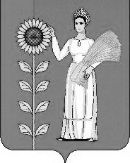 